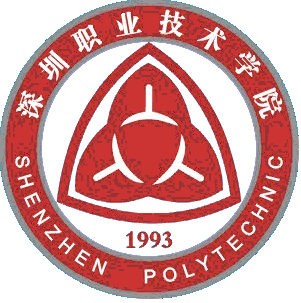 地址：中国深圳职业技术学院Address：	International office Shenzhen Polytechnic   China电话/Tel:	0086 – 0755 - 26731478电子邮件/E-mail: zougeng@szpt.edu.cn外国留学生入学申请表 Application Form for International Students1．申请人情况/Personal Information2．受教育情况/Educational background3．工作经历/Employment Record (if has )4．语言能力/Language Proficiency6．申请人亲属情况/Family Members 7．推荐人情况/ Information for Referees8．在华事务担保人或机构/ The Guarantor Charging your case in China9．申请人保证/I hereby affirm that完成后请发回After you finish please send to : zougeng@szpt.edu.cn姓名Name英文姓名（以护照用名为准）In English (Same as in your Passport)英文姓名（以护照用名为准）In English (Same as in your Passport)英文姓名（以护照用名为准）In English (Same as in your Passport)姓/Family name：姓/Family name：姓/Family name：姓/Family name：姓/Family name：姓/Family name：PhotoNo larger than 100k pics姓名Name英文姓名（以护照用名为准）In English (Same as in your Passport)英文姓名（以护照用名为准）In English (Same as in your Passport)英文姓名（以护照用名为准）In English (Same as in your Passport)名/Given name：名/Given name：名/Given name：名/Given name：名/Given name：名/Given name：PhotoNo larger than 100k pics姓名Name中文姓名（非必填项，不超过6个汉字）In Chinese（If have；no more than 6 characters）中文姓名（非必填项，不超过6个汉字）In Chinese（If have；no more than 6 characters）中文姓名（非必填项，不超过6个汉字）In Chinese（If have；no more than 6 characters）中文姓名（非必填项，不超过6个汉字）In Chinese（If have；no more than 6 characters）中文姓名（非必填项，不超过6个汉字）In Chinese（If have；no more than 6 characters）中文姓名（非必填项，不超过6个汉字）In Chinese（If have；no more than 6 characters）中文姓名（非必填项，不超过6个汉字）In Chinese（If have；no more than 6 characters）中文姓名（非必填项，不超过6个汉字）In Chinese（If have；no more than 6 characters）中文姓名（非必填项，不超过6个汉字）In Chinese（If have；no more than 6 characters）PhotoNo larger than 100k pics性别 Gender   性别 Gender   国籍Nationality  国籍Nationality  国籍Nationality  国籍Nationality  电话Mobile：  电话Mobile：  电话Mobile：  电话Mobile：  PhotoNo larger than 100k pics护照号码Passport No. :                   有效期至/Passport Valid Until: ______年Y____月M ____  日D  护照号码Passport No. :                   有效期至/Passport Valid Until: ______年Y____月M ____  日D  护照号码Passport No. :                   有效期至/Passport Valid Until: ______年Y____月M ____  日D  护照号码Passport No. :                   有效期至/Passport Valid Until: ______年Y____月M ____  日D  护照号码Passport No. :                   有效期至/Passport Valid Until: ______年Y____月M ____  日D  护照号码Passport No. :                   有效期至/Passport Valid Until: ______年Y____月M ____  日D  护照号码Passport No. :                   有效期至/Passport Valid Until: ______年Y____月M ____  日D  护照号码Passport No. :                   有效期至/Passport Valid Until: ______年Y____月M ____  日D  护照号码Passport No. :                   有效期至/Passport Valid Until: ______年Y____月M ____  日D  护照号码Passport No. :                   有效期至/Passport Valid Until: ______年Y____月M ____  日D  护照号码Passport No. :                   有效期至/Passport Valid Until: ______年Y____月M ____  日D  出生日期      ____年___月____日Date of Birth   ____ / ____ / ____ /  (D/M/Y)出生日期      ____年___月____日Date of Birth   ____ / ____ / ____ /  (D/M/Y)出生日期      ____年___月____日Date of Birth   ____ / ____ / ____ /  (D/M/Y)出生日期      ____年___月____日Date of Birth   ____ / ____ / ____ /  (D/M/Y)出生日期      ____年___月____日Date of Birth   ____ / ____ / ____ /  (D/M/Y)出生地:           国家              城市 Place of Birth:          Country            City 出生地:           国家              城市 Place of Birth:          Country            City 出生地:           国家              城市 Place of Birth:          Country            City 出生地:           国家              城市 Place of Birth:          Country            City 出生地:           国家              城市 Place of Birth:          Country            City 出生地:           国家              城市 Place of Birth:          Country            City 目前所在学校或机构  Place of current study or work：目前所在学校或机构  Place of current study or work：目前所在学校或机构  Place of current study or work：目前所在学校或机构  Place of current study or work：目前所在学校或机构  Place of current study or work：目前所在学校或机构  Place of current study or work：目前所在学校或机构  Place of current study or work：目前所在学校或机构  Place of current study or work：目前所在学校或机构  Place of current study or work：目前所在学校或机构  Place of current study or work：目前所在学校或机构  Place of current study or work：母语Native language母语Native language母语Native language婚 姻 状 况Marital Status婚 姻 状 况Marital Status婚 姻 状 况Marital Status婚 姻 状 况Marital Status婚 姻 状 况Marital Status最高学历Highest Education职业   Occupation  职业   Occupation  家庭电话/Home Tel：家庭电话/Home Tel：家庭电话/Home Tel：家庭电话/Home Tel：家庭电话/Home Tel：家庭电话/Home Tel：家庭电话/Home Tel：电子邮箱Email：电子邮箱Email：电子邮箱Email：电子邮箱Email：家庭地址/ Home Address:家庭地址/ Home Address:家庭地址/ Home Address:家庭地址/ Home Address:家庭地址/ Home Address:家庭地址/ Home Address:家庭地址/ Home Address:家庭地址/ Home Address:家庭地址/ Home Address:家庭地址/ Home Address:家庭地址/ Home Address:录取通知书邮寄地址/ Address for correspondence (Please inform the International education of Shenzhen Polytechnic for any change of this address)录取通知书邮寄地址/ Address for correspondence (Please inform the International education of Shenzhen Polytechnic for any change of this address)录取通知书邮寄地址/ Address for correspondence (Please inform the International education of Shenzhen Polytechnic for any change of this address)录取通知书邮寄地址/ Address for correspondence (Please inform the International education of Shenzhen Polytechnic for any change of this address)录取通知书邮寄地址/ Address for correspondence (Please inform the International education of Shenzhen Polytechnic for any change of this address)录取通知书邮寄地址/ Address for correspondence (Please inform the International education of Shenzhen Polytechnic for any change of this address)录取通知书邮寄地址/ Address for correspondence (Please inform the International education of Shenzhen Polytechnic for any change of this address)录取通知书邮寄地址/ Address for correspondence (Please inform the International education of Shenzhen Polytechnic for any change of this address)录取通知书邮寄地址/ Address for correspondence (Please inform the International education of Shenzhen Polytechnic for any change of this address)录取通知书邮寄地址/ Address for correspondence (Please inform the International education of Shenzhen Polytechnic for any change of this address)录取通知书邮寄地址/ Address for correspondence (Please inform the International education of Shenzhen Polytechnic for any change of this address)学校/Institutions在校时间/Date entered and left在学状态/Qualification obtained工作单位Employer起止日期Time (from-to)从事工作Work Engaged职务Position汉语/Chinese:   □ 很好/Excellent     □好/Good        □ 较好/Fair     □ 差/Poor    □不会/NoneHSK 考试等级（如果有请填写）/Level of HSK Test（If  appropriate）：英语/English   □ 很好/Excellent     □ 好/Good         □ 较好/Fair     □ 差/Poor      □ 不会/None 姓名/Name姓名/Name年龄/Age职业/ Occupation联系电话/TelEmail姓名/Name工作机构/Organization职务/Position联系电话/TelEmail姓名/Name 联系电话/Telephone职业/ OccupationEmail:（1）上述各项中所提供的情况是真实无误的/All the information I provided above is true and correct;（2）在校学习期间遵守中国政府的法规和学校的规章和制度/I shall abide by the laws of the Chinese Government and the regulations of Shenzhen Polytechnic.日期/Date                            申请人签字/Applicant’ssignature